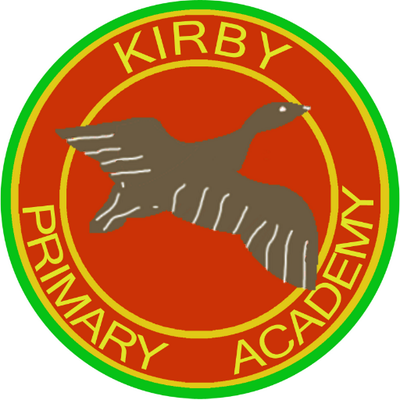 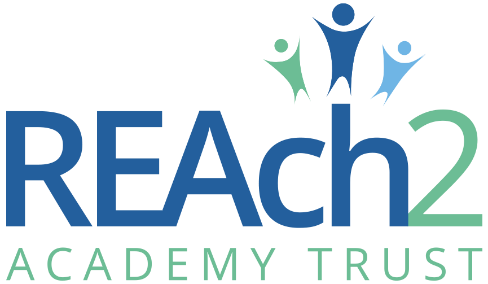 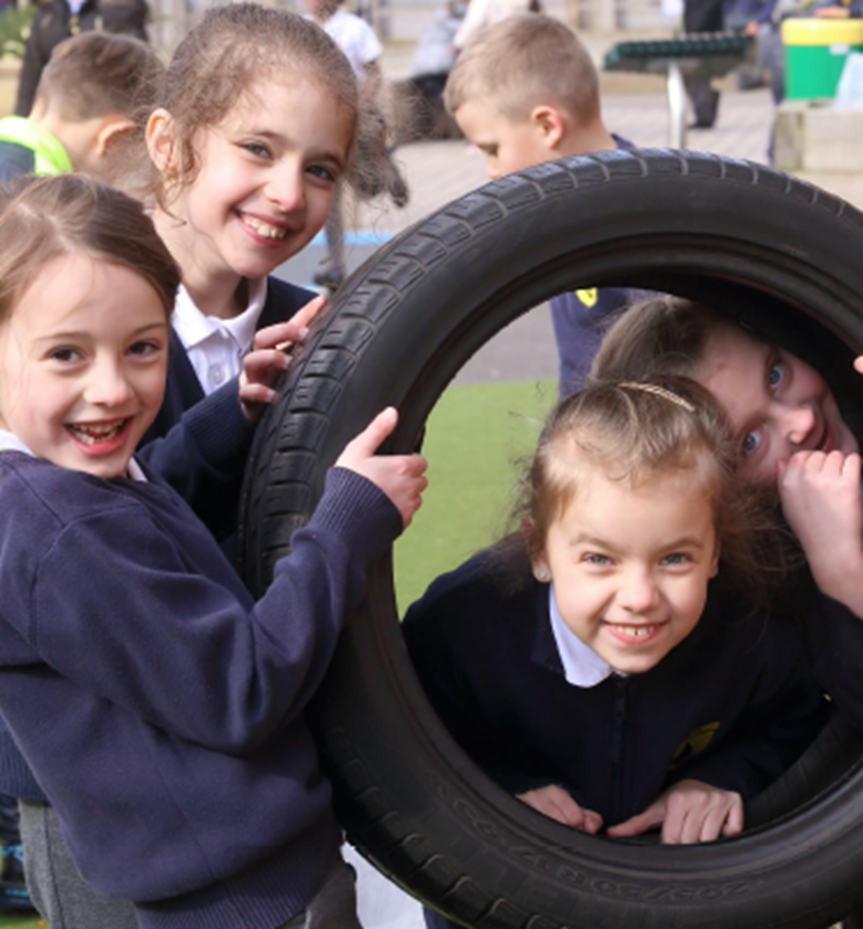 Letter from Cathie Paine, Chief Executive OfficerDear CandidateThank you for your interest in this role within the REAch2 Academy Trust. This is a hugely exciting time for our family of schools. The Trust has been recognised by the Department for Education as being well placed to raise standards and achieve excellence for pupils in a growing number of schools nationwide. We are presented with a rare opportunity to make a real difference to the lives and life chances of so many primary school children – many of whom haven’t previously received the educational opportunities they deserve.The Trust includes schools at all stages of development, from those requiring significant improvement through to existing outstanding schools. As a Trust we are clear about the importance of achieving long term sustainability for our schools. Our vision is to enable individual academies to flourish with real autonomy, whilst also ensuring a strong ethos of support and collaboration across our schools. Employees within REAch2 belong to a national community of professionals, and benefit from a wide range of networks and development opportunities across the Trust. In time, our best teachers are able to work across schools, develop specialisms and step up to leadership roles within and beyond their own academy. The Trust provides a strong culture of collaboration and support, together with high expectations for staff and pupils alike. Those we recruit are able to demonstrate that they share our values, are highly motivated to work with colleagues within and beyond their school to continuously develop their skills and pursue professional excellence and are committed to providing the highest standards of teaching for all children. If that is you then we would be delighted to receive your application.  Cathie Paine 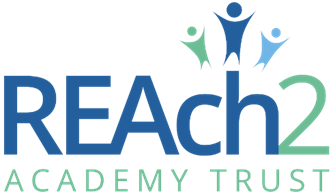 CEOLetter from Debbie Byles, Headteacher at Kirby Primary AcademyDear CandidateKirby Primary Academy seeks a teacher who is dedicated, motivated and creative to join our team. Our school is in the heart of the Kirby community, with eager pupils and supportive parents, it’s a great school to work in.We are a kind and caring school that is dedicated to lifelong learning. We are an employer that values equality, diversity and inclusion. We have three simple rules: to be kind, be responsible and be respectful and both our staff and children value these. If this is an environment that you would enjoy being part of, we welcome your application.Kirby Primary Academy is a member of the REAch2 Trust, a national family of primary academies committed to raising standards and achieving excellence for all pupils, and as such you will receive a wide selection CPD. This school has been on a rapid journey of improvement, and we are all dedicated to securing an exceptional educational experience for every child.This is an exciting opportunity for a passionate and committed teacher to join our school to continue our journey to great! We offer enthusiastic, well-behaved pupils who thrive on opportunities and experiences, and we are a very supportive team. If you are seeking a community school which is forward-thinking and a joy to teach in then our school is for you.  We look forward to receiving your application.  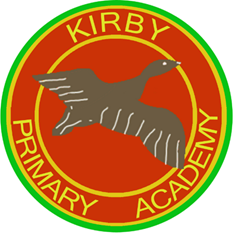 Debbie BylesHeadteacherKirby Primary AcademyOur Touchstones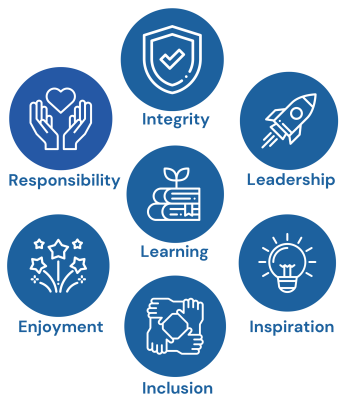 REAch2 is defined by the values of excellence, quality, delivery and standards – these features give the Trust its enduring attributes and its inherent reliability.However, what gives each REAch2 Academy its uniqueness are the Touchstones of the Trust (seen on the right). Just as 500 years ago Touchstones were used to test the quality of the gold they marked, so too our touchstones find what is precious and set these things apart. They are used to express the values and ethos of the Trust and describe what the Trust wants to be known for and how it wishes to operate.With good leadership, we aspire to develop children academically, emotionally, physically and spiritually. We notice talent and spot the ‘possible’ in people as well as the ‘actual’. Developing potential across our Trust becomes a realisation that there is a future worth pursuing for everyone. Children deserve enjoyment in their learning and the pleasure that comes from absorption in a task and achieving their goals. Providing contexts for learning which are relevant, motivating and engaging, release in children their natural curiosity, fun and determination. Inspiration breathes energy and intent into our schools: through influential experiences, children can believe that no mountain is too high and that nothing is impossible.REAch2 serves a wide range of communities across the country and we celebrate the economic, social, cultural and religious diversity that this brings: embracing inclusion ensures that we are a Trust that serves all, believing that everyone can succeed.We take our responsibility seriously. We act judiciously with control and care. We don’t make excuses, but mindfully answer for our actions and continually seek to make improvements.REAch2 is a Trust that has a strong moral purpose, our integrity is paramount. Our mission is to change children's lives by providing the very best quality education we can. Through this, children can fulfil their potential, become happy, successful adults and contribute effectively and meaningfully to society. We welcome the fact that all our decisions and actions are open to scrutiny. You can learn more about REAch2 at our website: www.reach2.orgThe roleKS2 Class Teacher at Kirby Primary AcademyAre you an inspirational KS2 Class Teacher looking to work with an amazing group of colleagues and children? Are you looking to forge a career within a caring and values-driven family of schools? Do you want to belong to a national professional learning community, with real opportunities for growth, development and career progression? Are you driven to enable all children to succeed in all areas of the curriculum? If so, REAch2 is the Trust and Kirby Primary Academy is the school for you!We are seeking to appoint a KS2 teacher to join our dedicated team from either September 2024. Come and join us on our quest to ensure that all of our children reach their full potential. We would like to hear from anyone who feels they can motivate, inspire and challenge our pupils to achieve their very best and want to be a memorable chapter of a child’s learning story.We are looking are for someone who:Fosters and demonstrates a love for learning and can inspire children to learn;Has high expectations of children's learning and conduct;Has energy and commitment to all aspects of school life;Is able to work as part of a team, committed to providing the best possible opportunities for our children;Is a consistently good (or better) teacher whose practice leads to good outcomes;Has a desire and passion to make a real difference to the lives and life-chances of our children;A secure knowledge of phonics teaching is preferable but not essential.  (Read, Write Inc)Candidates should:Have a flexible approach to working and be adaptableBe a hardworking, team player who thrives in working with othersDisplay initiative and ability to work independently and as part of a teamBe creative, enthusiastic and dynamicBe reliable with a sense of commitmentAn individual that is passionate and dedicated to the profession, who puts children’s learning at the heart of what they doSomeone who is willing to contribute to an outstanding education for the community that you serveHave experience of teaching phonics (preferably Little Wandle).In return we can offer:An Ofsted good school, in a supportive and dynamic trust;Well-behaved and responsive children who are a joy to teach;Supportive parents, PTA, community and governing board;Opportunities for professional development within the school and across our cluster of local schools;An inclusive workplace where individuality is embraced.Background Information about the SchoolAt Kirby Primary Academy, we pride ourselves in being a community school with our pupils at the heart of everything we do. We have a wonderful team of staff who are dedicated to providing learning opportunities within and outside the classroom, I know that every child leaves here ready for their next learning adventure, having enjoyed their school life here and reaching the very best outcomes they can.  Kirby Primary Academy is a caring school and staff go above and beyond to support the pupils here. We have an unwavering belief in success for all and everyone in our school is 'dedicated to lifelong learning'. We are a caring employer who invests in the future of our employees, as only through their excellence can we deliver excellence for the children and families whom we serve. To see more information about the school, please visit our website Kirby Primary AcademyAs a member of the REAch2 Trust, a national family of primary academies, Kirby Primary Academy is committed to raising standards and achieving excellent for all pupils whatever their background or circumstance. The Trust provides a strong culture of collaboration and support, together with high expectations for staff and pupils alike. Kirby Primary Academy is committed to safeguarding and promoting the welfare of children and young people / vulnerable adults and expects all staff and volunteers to share this commitment. This position is subject to an enhanced DBS check and satisfactory written references.The applicationYou are invited to submit an application form to Debbie Byles, Headteacher using recruitment@reach2.orgREAch2 Academy Trust have an Equal Opportunities Policy for selection and recruitment. Applicants are requested to complete the Trust’s online Equality & Diversity Monitoring Form separately. In accordance with our Safeguarding Policy the successful candidate will be required to have an enhanced DBS check.To arrange an informal discussion or visit please contact Debbie Byles via the school office on 01255 674056The application process and timetableCandidates selected for interview will be informed after shortlisting and full details of the interview programme will be provided.Safeguarding, Safer Recruitment and Data ProtectionAt REAch2 we recognise that those who work in an academy are in a unique position in their care of children. The responsibility for all staff to safeguard pupils and promote their welfare, as stated in Section 175 of the Education Act (2002) is one that is central to our ethos, our policies and our actions. All children are deserving of the highest levels of care and safeguarding, regardless of their individual characteristics or circumstances, and we are committed to applying our policies to ensure effective levels of safeguarding and care are afforded to all our pupils. We will seek to recruit the best applicant for the job based on the abilities, qualifications, experience as measured against the job description and person specification. The recruitment and selection of staff will be conducted in a professional, timely and responsive manner and in compliance with current employment legislation, and relevant safeguarding legislation and statutory guidance.All information is stored securely and any information supplied by unsuccessful candidates will be destroyed through a confidential waste system six months after the decision has been communicated, in accordance with our information and records retention policy.The Trust ensures all applicant data is stored and processed appropriately. For further details on how your information will be managed during the recruitment process please refer to our Privacy Notice for Job Applications. Job Description Post: 				KS2 Class Teacher Responsible to: 		The Headteacher	 REAch2 is committed to safeguarding and promoting the welfare of children and young people and expect all staff and volunteers to share this commitment. An enhanced DBS disclosure will be requested where required.Scope:	Classroom TeacherDuties: 	The Conditions of Employment for School Teachers (Document on Pay and Conditions) specify the general professional duties of all teachers.  In addition, certain particular duties are reasonably required to be exercised and completed in a satisfactory manner.Responsible for:Supporting the vision, ethos and policies of the school and promoting high levels of achievement.Supporting the creation and implementation of the school improvement plan.Organising and managing teaching and learning.The development and monitoring of the curriculum provision.Supporting the Headteacher in the monitoring of the quality of teaching and children’s achievements.The pastoral care of children, promoting independence and good behaviour, in accordance with school policiesEnsuring that parents are fully involved in their child’s learning and development and well-informed about the curriculum, their child’s individual targets, progress and achievementDeveloping the use of new and emerging technologies and techniques within the classroomTeaching and Learning Identifying clear teaching objectives and specifying how they will be taught and assessed.Setting tasks which challenge pupils and ensure high levels of interestSetting appropriate and demanding expectationsSetting clear targets, building on prior attainmentIdentifying SEN or very able pupilsProviding clear structures for lessons maintaining pace, motivation and challengeMaking effective teaching and best use of available timeMaintaining good conduct and learning behaviours in accordance with the school’s procedures and encouraging good practice with regard to punctuality, behaviour, standards of work and homeworkEnsuring effective teaching and best use of available timeUsing a variety of teaching methods to match approach to content, structure information, present a set of key ideas and use appropriate vocabularyUse effective questioning, listen carefully to pupils, give attention to errors and misconceptionsSelect appropriate learning resource’s and develop study skills through library, I.C.T. and other sourcesEnsuring pupils acquire and consolidate knowledge skills and understanding appropriate to the subject taughtEvaluating own teaching critically to improve effectivenessEnsuring the effective and efficient deployment of classroom supportTaking account of pupils’ needs by providing structured learning opportunities which develop the areas of learning identified in national and local policies and particularly the foundations for English and MathematicsEncouraging pupils to think and talk about their learning, develop self-control and independence, concentrate and persevere and listen attentivelyUsing a variety of teaching strategies which involve planned adult intervention, first-hand experience and play and talk as a vehicle for learning.Monitoring, Assessment, Recording, ReportingAssess how well learning objectives have been achieved and us them to improve specific aspects of teachingProvide feedback for pupils and set targets together for progressAssess and record pupils’ progress systematically and keep records to check work is understood and completed, monitor strengths and weaknesses, inform planning and recognize the level at which the pupil is achievingPrepare and present informative reports to parents.Curriculum DevelopmentContribute to team responsibility for a subject or aspect of the school’s work and develop plans which identify clear targets and success criteria for its development and/or maintenanceContribute to the whole school’s development activitiesThese duties may be varied to meet the changing demands of the school at the reasonable direction of the Headteacher.  This job description does not form part of the contract of employment. It describes the way the post holder is expected to perform and complete the particular duties as set out above.Person Specification All staff are expected to understand and be committed and to contribute to Trust’s commitment to Equal Opportunities for all.Application deadline: Midday, Friday 19th April 2024Interviews:Friday 26th April 2024Contract Details:Permanent, Full-timeSalary:M1 – M6Start date: September 2024Essential DesirableMeasured byRight to work in the UK*Knowledge/Qualifications and experienceKnowledge/Qualifications and experienceKnowledge/Qualifications and experienceQualified Teacher status*ARelevant degree*AClear communication/questioning skills – precise approach to written communication*A O IICT competent*OAble to inspire children’s interest in learning*OA full Enhanced Disclosure from the Disclosure and Barring Service*A ISkills , abilities and personal attributesSkills , abilities and personal attributesSkills , abilities and personal attributesEvidence of a commitment to safeguarding and promoting the welfare of children and young people*A R ICommitment to promote and support the aims of REAch2 *R IKnowledge of strategies to support learning, progress and standards across the curriculum – evidence of impact on progress*A R O IKnowledge of how ICT can be used to support/ enrich learning*AEffective classroom management skills – able to provide an effective environment for learning*OClear understanding of the role of assessment in the development of learning*A O ISuccessful record of teaching within primary*A O I RAwareness of national trends and developments*A IEvidence of commitment to personal and professional development*A IPersonal Qualities Personal Qualities Personal Qualities Personal Qualities Flexibility of approach*RExcellent organizational skills*O R ISupportive – able to work as part of a team*RAble to respond to and seek advice*RAbility to work under pressure while maintaining a cheerful disposition*A O I Flexibility of approach*RInterest & Motivation in the jobInterest & Motivation in the jobInterest & Motivation in the jobInterest & Motivation in the jobEnthusiasm for children’s learning*O I R A A commitment to the integration of children with SEN in mainstream school environment*O I AA willingness to contribute to all areas of school life*A R I *Key: A=Application, R=Reference, O=Observation, I=Interview*Key: A=Application, R=Reference, O=Observation, I=Interview*Key: A=Application, R=Reference, O=Observation, I=Interview*Key: A=Application, R=Reference, O=Observation, I=Interview